City of Peterborough Swimming ClubCOPS Winter Open Meet 2017(Licence Number: 3ER177215- Level 3 Meet)Friday 15th to Sunday 17th December 2017Under ASA Laws & Technical Rules: Affiliated to the East Region ASAClosing Date for Entries : Received by 6pm on 24th November 2017Meet Rules and InformationThis competition will be held under ASA Laws and ASA Technical Rules of Swimming and the event is LICENCED by the ASA for entry into County and Regional Championships.  All swimmers must be Cat 2 members of Swim England.Age as at 17th December 2017The events are:The age groups are:All events are heat declared winner.  Finals will be held as 14 & Under and 15 & Over for all 50m Events.   The fastest 6 swimmers within the age range will be invited to swim in the finals.Finalists will be published shortly after the heats have been completed and will be announced together with the heat results.  A competitor must notify the promoter of their intention to swim within 10 minutes of the publication of results, otherwise their final place may be offered to a reserve finalist.  A competitor is expected to swim in the final, unless there are medical or other exceptional circumstances notified to the promoter.Awards will be given to the top 3 placed swimmers in each age group, in each individual event.  There will be no presentations.  Awards can be collected from the award collection point when the results have been announced.  Awards will not be sent out after the completion of the event.In addition to the individual awards, there will be a Top Visiting Club Award and an Overall Top Boy and Top Girl Awards, calculated by means of a FINA points scoring systemHeats will be swum with all age groups combined and swimmers seeded by entry times.  All heats will be spearheaded.Pool length is 25m (6 lanes) and is equipped with electronic timing and anti-wave lane ropes.  All events start and finish at the deep end of the poolAll entry times should be converted to 25m pool times.  Entries will only be accepted from swimmers who are slower than the event cut-off times.  No entries will be accepted after the closing date or during the meet unless due to promoters error or omissionThe entry fee is £5.00 per event (£8 for 800m/1500m events) plus £1 admin fee per swimmer.  All paper entries must be on the official form (photocopies accepted) and must include the entrant’s ASA Identity Number together with all entry fees.  For electronic entries, please follow information which can be found in a downloadable zip file available from www.copsclub.co.uk  Cheques payable to City of Peterborough SC please.Entries will be on a first come, first served basis with the final date for receipt of entries being Friday 24th November 2017.  Once each event is fully subscribed, any further entries received for those events will be rejected.  Confirmation of any entry will be posted on www.copsclub.co.uk.  .The confirmation of entry will be posted on the Club’s website (www.copsclub.co.uk).  Please check this for accuracy and contact the promoter if any alterations need to be made.Competitors that do not intend to compete in an event must notify their withdrawal from the event by the commencement of warm-up for each session.Competitors must report to the Competitor’s Stewards when their event or heat is called.  Any competitor not reporting on time for their event may be excluded from that eventCompetitors will only be allowed poolside for the session in which they are competing and will only be allowed in the spectators area if wearing appropriate clothing and footwear.Coaches’ passes are available to coaches supporting competing swimmers at a cost of £22.  It is recommended that clubs maintain a ratio of 1:10 Coach to SwimmerThe passes include a programme and food on Saturday & Sunday.  No person will be allowed on poolside without a pass.  Only competing swimmers and officials will be allowed in the area behind the starting blocks at the deep end of the pool during the event.Results sheets will be posted on poolside and the spectators area on the day and will be available to download from www.copsclub.co.uk after the eventThe City of Peterborough Swimming Club, Peterborough City Council or Vivacity shall not be held responsible for loss or damage to spectators’ or competitors’ property.  Competitors are advised to use the lockers in the changing rooms and not to leave belongings unattended.For Health and Safety reasons only small rucksack bags will be allowed poolside.  Lockers are availableThere will be no glass items allowed on poolsideThe promoters reserve the right to refuse admission to any competitor, participant, coach or spectatorCity of Peterborough Swimming Club uses a computer to manage entries and results.  By submitting and accepting entries to the meet consent is hereby given, as required by the Data Protection Act 1998, to the holding of personal information on computer.  Personal data handled such as name, club, recorded and entered times may be made public during or after the meetAll persons wishing to use photographic equipment - including mobile phones with photographic capacity - must register at the reception desk on the balcony in accordance with ASA guidelines  No photographs are permitted poolsidePlease help to maintain a high standard of health and safety by not blocking stairways, emergency exits and walkways with bags and report any issues immediately to a member of pool staff or to the Meet Promoter.Warm Up protocol: Strictly no diving during any warm-up session, except in the designated sprint lanes.  Odd lanes will swim clockwise (1,3,5), even lanes will swim counter clockwise (2,4,6).  All swimmers must leave the water by the side of the pool and not over the timing pads.Any matter not covered by these conditions will be determined by the Promoter and Referee, subject to ASA Laws, Regulations and the ASA Technical Rules of Racing.Programme of events and running orderQualifying TimesFEMALE QUALIFYING TIMES         Entry Times to be slower thanMALE QUALIFYING TIMES         Entry Times to be slower thanMANUAL ENTRY FORMEntries should be submitted by clubs electronically.  This form should be used for individual entries.Forms should be sent to :Winter Meet Co-ordinator,City Of Peterborough Swimming Club.The Regional Fitness & Swimming Centre,Bishops Road,Peterborough.PE1 5BW.OFFICIALSAs with all Open Meets, we can only run these with Officials assistance from visiting clubs.   If you have any officials that wish to officiate in one or more sessions, please could you pass the below for on for completion.Meals are provided for those officials covering both sessions in the dayPLEASE COMPLETE AND RETURN TO Galas@copsclub.co.uk COPS Winter Open MeetLevel 3 No. 3ER177215Friday 15th to Sunday 17th December 2017Peterborough Regional Pool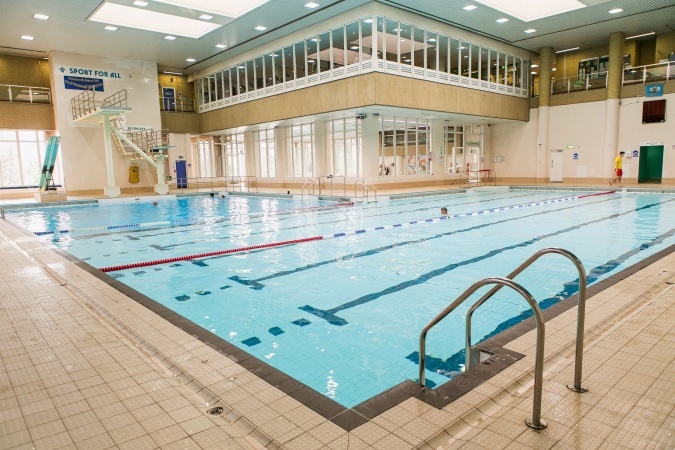 Venue:Peterborough Regional Pool, Bishop Road, Peterborough, PE1 5BWPool:6 Lane, 25m Pool, Electronic TimingAge Groups:100m events - 10yrs, 11/12yrs, 13/14yrs, 15/16yrs 17+yrsAll other events - 10yrs & under, 11/12yrs, 11/12yrs, 13/14yrs, 15/16yrs 17+yrsAwards:Awards will be given to the top 3 placed swimmers in each age group, in each individual event.Events:50m - All 4 Strokes100m - All 4 Strokes200m - All 4 Strokes & Individual Medley400m - Freestyle & Individual Medley800m  - Freestyle (Female Only)1500m – Freestyle (Male Only)Qualifying TimesSwimmers must be slower than the qualifying timesFees:Race Entry Fee: £5.00 (£8 for 800/1500m) per event + £1 Admin per swimmerSpectator Entry: TBCEntries To:City of Peterborough Swimming Club.  The Regional Fitness & Swimming Centre, Bishops Road, Peterborough. PE1 5BW.Promoter:Mr Nick Prattgalas@copsclub.co.uk50mAll 4 StrokesAll Age Groups100mAll 4 Strokes10yrs and over200mAll 4 StrokesAll Age Groups200mIndividual MedleyAll Age Groups400mFreestyleAll Age Groups400m800m1500mIndividual MedleyFreestyleFreestyleAll Age Groups10 yrs and over10 yrs and over100m events10yrs, 11/12yrs, 13/14yrs, 15/16yrs 17+yrsAll other events10yrs & Under, 11/12yrs, 13/14yrs, 15/16yrs 17+yrsDAY ONE – FRIDAY(15 December 2017)Warm Up 18:30DAY TWO - SATURDAY(16 December 2017)Warm Up 09:00DAY THREE - SUNDAY(17 December 2017)Warm Up 09:00EveningMorningMorningM 1500m FreestyleW 800m FreestyleM 400m Individual MedleyF 100m FreestyleM 100m FreestyleF 50m BackstrokeM 50m BackstrokeF 200m ButterflyM 200m ButterflyFinalsF 400m Individual MedleyM 100m ButterflyF 100m ButterflyM 50m BreaststrokeF 50m BreaststrokeM 200m FreestyleF 200m FreestyleFinalsM 1500m FreestyleW 800m FreestyleAfternoonAfternoonM 1500m FreestyleW 800m FreestyleF 400m FreestyleM 100m BreaststrokeF 100m BreaststrokeM 200m BackstrokeF 200m BackstrokeM 50m ButterflyF 50m ButterflyM 200m Individual MedleyFinalsM 400m FreestyleF 100m BackstrokeM 100m BackstrokeF 200m BreaststrokeM 200m BreaststrokeF 50m FreestyleM 50m FreestyleF 200m Individual MedleyFinalsEvent9101112131415+50m FreestyleSlower28.3828.3828.3828,3827.6926.4826.21100m FreestyleSlower1.03.601.03.601.02.601.00.4958.1057.23200m FreestyleSlower2.20.202.20.202.20.202.18.202.13.232.08.962.07.18400m FreestyleSlower4.58.004.58.004.58.004.53.004.43.554.37.764.29.93800m FreestyleSlower10.14.2010.14.2010.14.209.25.909.20.209.12.1050m BreaststrokeSlower37.2337.2337.2337,2335.3534.9434.52100m BreaststrokeSlower1.23.481.23.481.22.481.17.361.16.961.15.69200m BreaststrokeSlower3.01.413.01.413.01.412.59.412.51.722.47.992.46.5850m FlySlower31.9931.9931.9931.9930.5429.2129.03100m FlySlower1.15.351.14.351.14.351.10.601.07.531.05.89200m FlySlower2.57.592.57.592.57.592.55.592.52.422.39.142.35.1550m BackstrokeSlower32.4932.4932.4932.4931.3630.5630.07100m BackstrokeSlower1.11.671.11.671.10.671.07.751.05.751.04.87200m BackstrokeSlower2.35.012.35.012.35.012.33.012.29.222.26.662.23.43200m Individual MedleySlower2.38.102.38.102.38.102.36.102.32.952.26.682.24.59400m Individual MedleySlower5.46.005.46.005.46.005.41.005.31.275.21.585.19.47Event9101112131415+50m FreestyleSlower28.4628.4628.4628.4626.9025.6124.31100m FreestyleSlower1.04.561.04.561.03.561.00.1356.7453.36200m FreestyleSlower2.22.122.22.122.22.122.20.122.13.642.06.441.59.25400m FreestyleSlower5.03.265.03.265.03.264.58.264.46.654.33.144.19.631500m FreestyleSlower19.09.2019.09.2019.09.2018.39.3017.18.0016.32.3050m BreaststrokeSlower37.9437.9437.9437.9435.5933.6631.73100m BreaststrokeSlower1.26.091.26.091.25.091.19.141.14.801.10.44200m BreaststrokeSlower3.05.513.05.513.05.513.03.512.57.032.46.272.35.5250m FlySlower32.4632.4632.4632.4630.3028.6827.06100m FlySlower1.17.841.17.841.16.841.10.451.05.741.01.03200m FlySlower3.01.203.01.203.01.202.59.202.50.262.36.562.22.8750m BackstrokeSlower32.7832.7832.7832.7831.2929.7428.18100m BackstrokeSlower1.13.321.13.321.12.321.08.491.05.111.01.74200m BackstrokeSlower2.36.952.36.952.36.952.34.952.29.912.22.442.14.96200m Individual MedleySlower2.42.952.42.952.42.952.37.952.28.872.21.302.13.73400m Individual MedleySlower5.52.155.52.155.52.155.47.155.31.005.14.744.58.48Swimmers NameDate of BirthClubASA NumberEmail AddressGenderMale / FemaleEventEntry TimeEventEntry Time50m Freestyle50m Breaststroke100m Freestyle100m Breaststroke200m Freestyle200m Breaststroke400m Freestyle50m Butterfly800m Freestyle100m Butterfly1500m Freestyle200m Butterfly50m Backstroke200m Individual Medley100m Backstroke400m Individual Medley200m BackstrokeTotal Number of EntriesTotal Number of EntriesTotal Number of EntriesTotal Entry Fee £5 per event (£8 for 800/1500m) + £1 Admin FeeTotal Entry Fee £5 per event (£8 for 800/1500m) + £1 Admin FeeTotal Entry Fee £5 per event (£8 for 800/1500m) + £1 Admin FeePlease tick box for all sessions you are availablePlease tick box for all sessions you are availablePlease tick box for all sessions you are availableSession 1Friday 15th DecemberSession 2Saturday 16th December (AM)Session 3Saturday 16th December (PM)Session 4Sunday 17th December (AM)Session 5Sunday 17th December (PM)NameAddressQualificationASA Registration NumberEmail Address